MATERIAL INDIVIDUAL DE 2nL’escola proporcionarà (inclòs dins la quota de material):La llibreta- agenda.Dues carpetes de gomes amb el logotip de l’Escola ( una verda per als deures i una vermella per les feines per acabar).Una llibreta grapada vermella amb línies horitzontals per llengua catalana.El material que continua sent comú com al parvulari.FUNCIONAMENT DEL CICLE INICIALCal que els alumnes portin els llibres el primer dia de classe.Primer reviseu-los per si hi ha cap error, després poseu-hi el nom amb llapis. No s’han de folrar. Els llibres es quedaran a la classe.									Les tutores de 2n.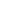 Generalitat de CatalunyaDepartament d’EnsenyamentEscola Antoni TàpiesCarrer Pau Claris 6-808830 Sant Boi de LlobregatTel. 93 654 11 54 a8038259@xtec.catwww.escolaantonitapies.cat